  Бриф на создание песниПожалуйста, внимательно заполните все необходимые поля. Спасибо!После заполнения формы отправьте ее на адрес: info@famlstudio.ru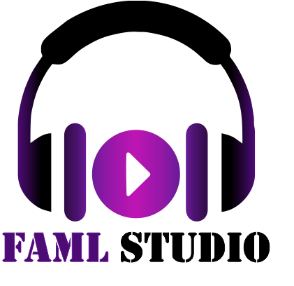 Тел. 8 (987) 213-39-11Сайт: famlstudio.ruE-mail: info@famlstudio.ruI. О задачеI. О задачеI. О задаче1Заказчик (имя, контактные данные)2Исходный материал (если есть)Музыка, аранжировка, набросок и др.3Пожелания и идеи по сюжету песниО  чем должна быть песня, каков ее сюжет (история), выразите свои мысли, эмоции, чувства, ваши личные «фишки»4От чьего лица будет песня и для кого?5Продолжительность песниУкажите количество куплетов и припевов6Написание музыкиТребуется написать оригинальную музыкальную композицию или подобрать подходящую музыку из библиотеки?7Пожелания по вокалуТребуется ли исполнение нашими вокалистами?  II. ДополнительноII. ДополнительноII. Дополнительно8Желаемые срокиЕсть ли точная дата, к которой нужна готовая песня?9КомментарииЛюбые комментарии и пожелания, которые Вы сочтете нужным нам сообщить